SEMESTER COURSE UNIT Theoretical Bases of English to Young Learners (IG535)   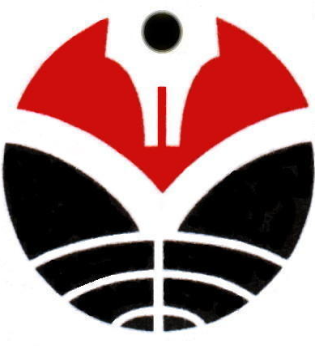 Lecturer:Iyen Nurlaelawati, M.Pd.DEPARTEMENT OF ENGLISH EDUCATION ENGLISH EDUCATION STUDY PROGRAMFACULTY OF LANGUAGE AND LITERATUREUNIVERSITAS PENDIDIKAN INDONESIA2016SEMESTER COURSE PLANCourse IdentityStudy Program	: English Education Study ProgramLevel			: S1
Course			: Theoretical Bases of Teaching English to Young LearnersCode			: IG535Course Group		: Elective CoursesCredit Hours		: 2Semester		: 5Prerequisite		: -Course Status		: ElectiveLecturer(s)		: Iyen Nurlaelawati, M.Pd.Course DescriptionThis course is designed to prepare students with a number of different theoretical views, the basic concepts and general issues in teaching English to young learners.  Topics to be discussed include approaches to teaching Enlish to young learners, characteristics of young learners, how young learners learn their first and second languages, the policy of teaching English to young learners, especially in Indonesia context, and principles of teaching English to young learners in oral and written skills. The course will focus on the current principles and practices of teaching English young learners in Indonesia. Program Learning Outcomes (PLO)Students are able to critically understand, and appropriately apply the knowledge of English language systems to serve various purposes in conjunction with their profession (ELO#1)Students are able to develop English teaching programs according to the assigned contexts (ELO#2)Students are able to utilize ICT-based teaching aids and media in the teaching of English (ELO#7)Students are able to recognize the needs, motivate and sustain engagement in lifelong learning (ELO#9)Course Learning Outcomes (CLO)Students are expected to be able to:Use English in appropriate manners both in written and oral (ELO#1);explain the basic concepts of teaching English to young learners (ELO#2);recognize issues in the teaching of English to young learners found in their community (ELO#2)identify and explain the principles of teaching English to young learners in oral and written skills (ELO#2);utilize ICT-based teaching aids and media in the teaching of English (ELO#7);search information related to approaches and techniques of teaching Enlish to young learners (ELO#9). ReferencesDamayanti, I. L. (2008).  “Is the younger the better?” in Educare International Journal for Educational Studies, 1(1). (http://www.educare-ijes.com/educarefiles/File/ika.upi.pdf).Brewster, J., Ellis, G., & Girard, D. (2003). Primary English Teacher’s Guide. : Pearson Education Limited.Cameron, L. (2001).  Teaching Languages to Young Learners.  Cambridge: Cambridge University Press. Linse, C.T.  (2005). Young Learners.  New York: MGraw Hill.Moon, J. (2005). Children Learning Engish. UK: Macmillan.Nunan, D. (2011). Teaching English to young learners. Anaheim: Anaheim University Press.Pinter, A. (2006).  Teaching Young Language Learners.  Oxford: Oxford University Press.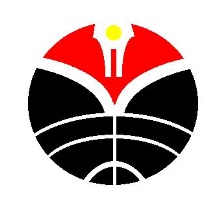 COURSE UNIT Doc No  :   -( Faculty)-UPI-(Study Pogram Code No)-(Course no in Curriculum Stucture)COURSE UNIT Revision     : 00Theoretical Bases of ESPDate : ………….Theoretical Bases of ESPPage  1 of ....Prepared by:Iyen Nurlaelawati, M.Pd. NIP197709062009122002Validated by:Approved  by:Pupung Purnawarman, M.S.Ed.,Ph.DNIP.196810231998031001LecturerCurriculum Development TeamHead of Study ProgramSessionsIndicators of Course Learning  OutcomesCore Materials Learning ActivitiesTime  Assessment and AssignmentResources & Media1Students identify the nature of the courseStudents identify activities to do and efforts made over the courseIntroductory remarks:Overview on the course Learning contractLecturer’s presentationDiscussion & question and answer Negotiation between the lecturer and students on the course-related aspects 2x50’Students’ behaviourFind out:Who children areWhat children characteristics are The syllabus2Students identify the age range of childrenStudents identify children characteristics that differ from teenagers and adultsGetting to know ‘young learners’                                                                                                                                                                                                                                                                                                                                 Discussion and question and answer2x50’Read theories of childhood: Piaget, Vygotsky, Bruner, GardnerNunan, 2011; Damayanti, 2008; Pinter, 2006; Linse, 2005;Moon, 2005; Cameron, 2001;3-4Students can identify the key points of each theories Students can relate the theories and children characteristicsTheories of childhood: Piaget, Vygotsky, Bruner, GardnerDiscussion and question and answerGame/quiz4x50’Read principles in child-centered lessonsNunan, 2011; Damayanti, 2008; Pinter, 2006; Linse, 2005; Moon, 2005; Cameron, 20015Students can identify key principles of how to teach English to young learnersPrinciples in child-centered lessonsDiscussion and question and answer2x50’Interview English teachers in kindergarten and primary schools to find out: the status of English in their schools, the students’ characteristics, the methods they use to teach their students, the challenges to teach English to primary school studentsCameron, 2001; Pinter, 20066Students can identify the status of English in kindergarten and primary schoolsStudents can identify the challenges of teacing English in primary schoolsStudents can analyse the teaching principles to young learners in the real practice in schoolsExploring PELT curriculum in IndonesiaDiscussion and question and answer2x50’Read approaches to teaching English to young learners: theme-based teaching, project-based teachingNational policy7-8Students can identify the key points of the teaching approaches for TEYLStudents can show the differences among the approachesApproaches to teaching English to young learners: theme-based teaching, project-based teachingDiscussion and question and answer4x50’Cameron, 2001; Brewster, et al., 2003; Pinter, 20069Mid Test2x50’10-11Students can identify the principles of teaching listening and speaking to young learnersStudents can select listening and speaking activties Students can demonstrate teaching listening and speakingTeaching listening and speakingDiscussion and simulation4x50’Lesson plansPinter, 2006; Linse, 2005; Moon, 2005; Cameron, 200112-13Students can identify the principles of teaching reading and writing to young learnersStudents can select reading and writing g activties Students can demonstrate teaching reading and writingTeaching reading and writingDiscussion and simulation4x50’Lesson plansPinter, 2006; Linse, 2005; Moon, 2005; Cameron, 200114Students can identify the principles of teaching vocabulary and grammar to young learnersStudents can select vocabulary and grammar activties Students can demonstrate teaching vocabulary and grammarTeaching vocabulary and grammarDiscussion and simulation2x50’Lesson plansPinter, 2006; Linse, 2005; Moon, 2005; Cameron, 200115Students can identify the principles of teaching integrated skills to young learnersStudents can select integrated skills activties Students can demonstrate teaching integrated skillsTeaching integrated skillsDiscussion and simulation2x50’Lesson plansPinter, 2006; Linse, 2005; Moon, 2005; Cameron, 200116Final project presentationStudents’ Presentation